Участие в акции «Собери ребенка в школу» 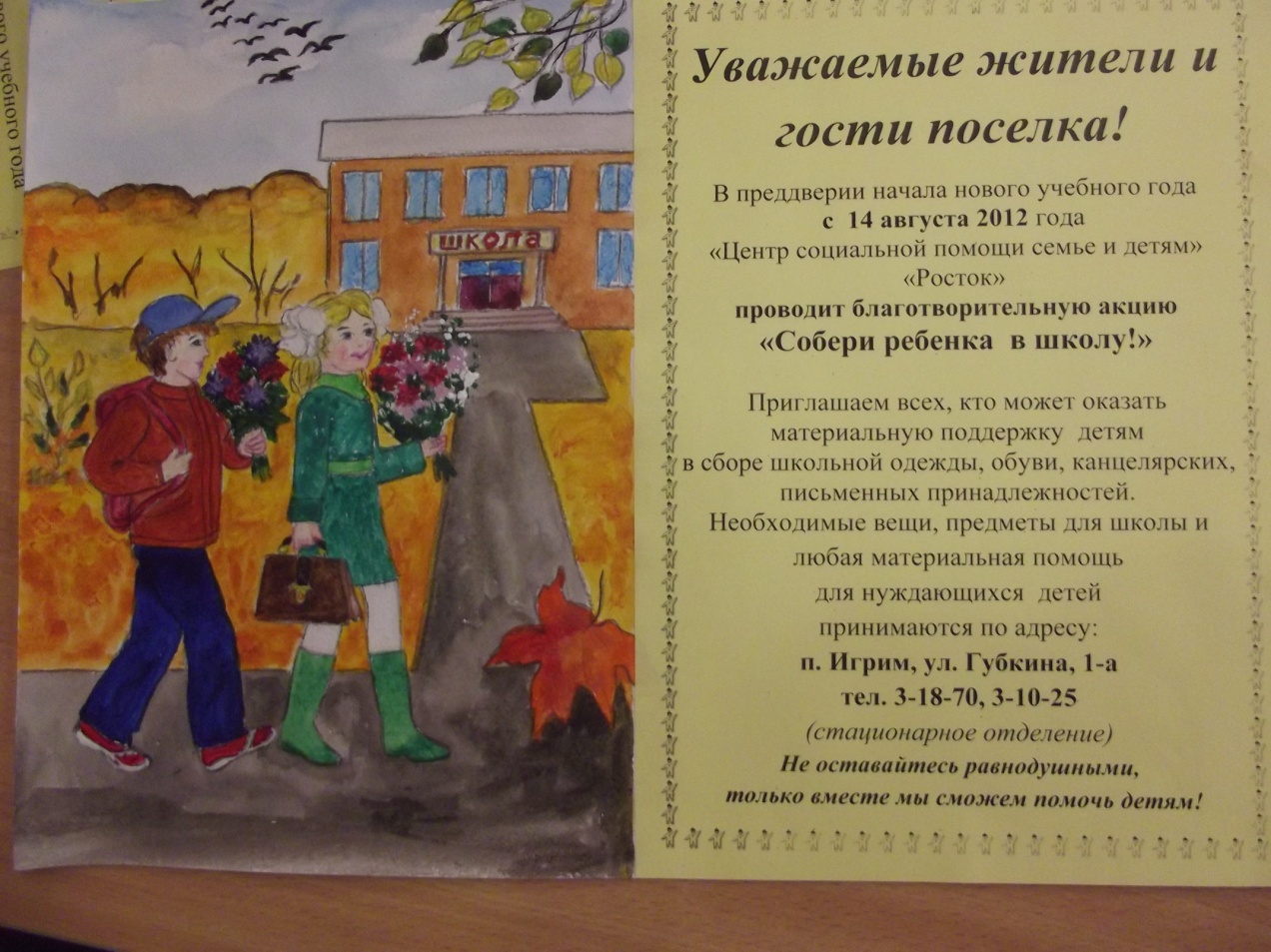 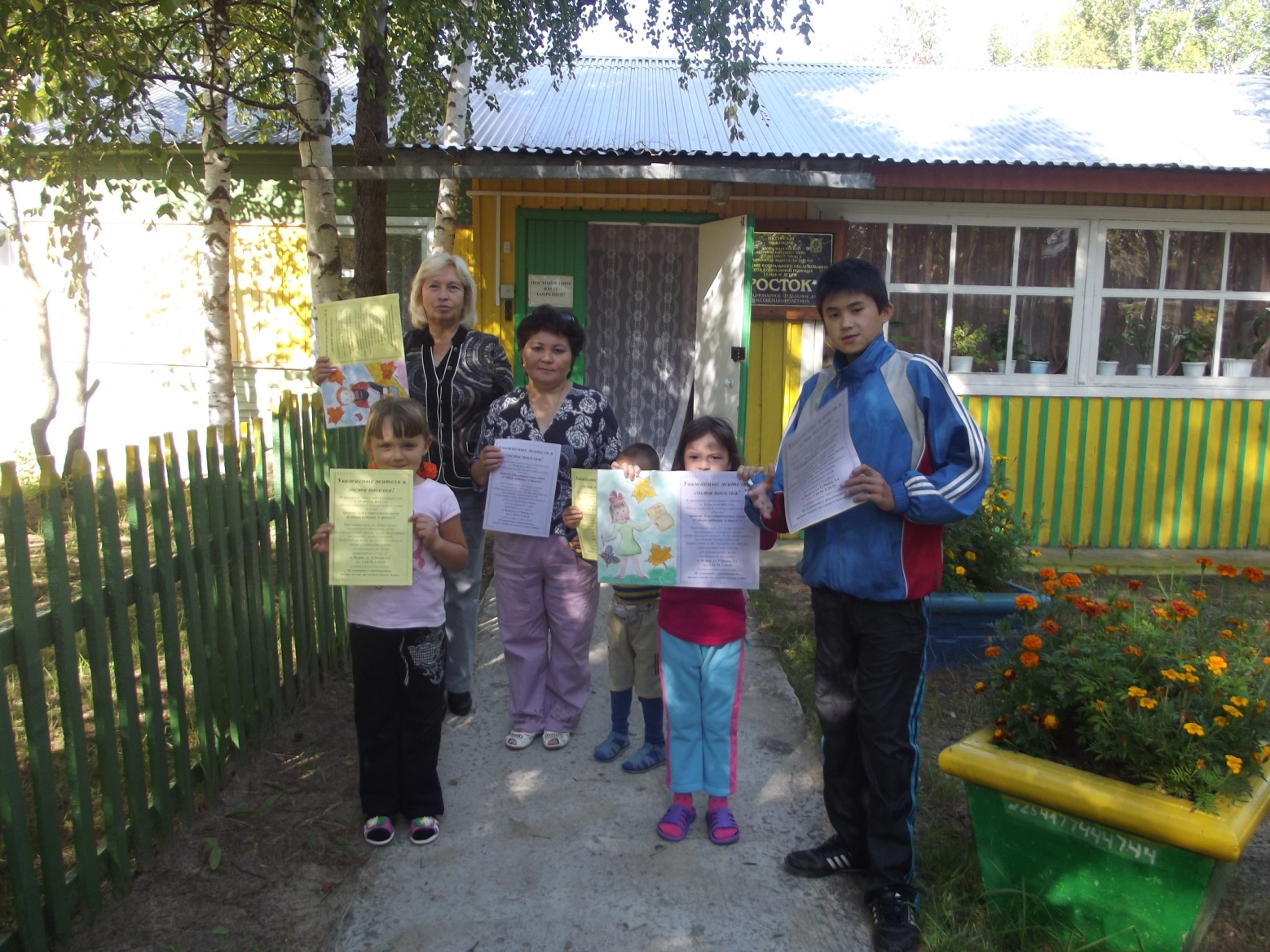 